Передача Символов Вахты Памяти.           21 марта 2020 года Символы Вахты Памяти факел и альбом были переданы от Сиротинского сельского поселения Т-Островскому сельскому поселению.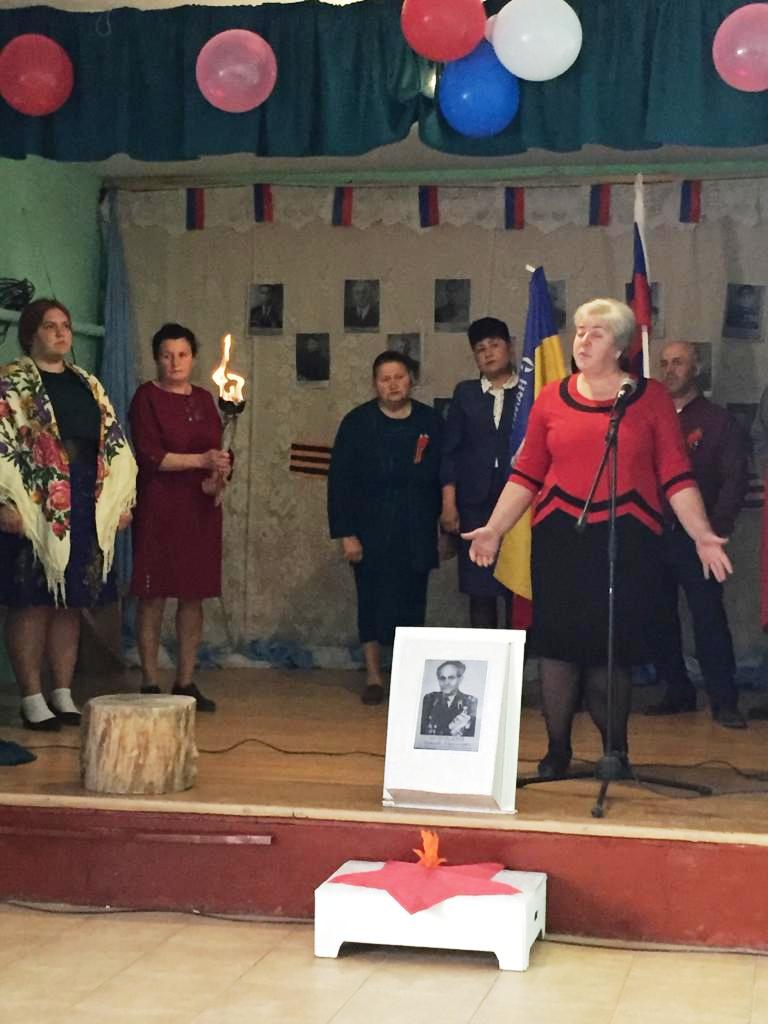 